INDIAN INSTITUTE OF BANKING & FINANCE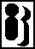                                    Commercial-II, Tower-I, 2nd Floor, Kohinoor City,                                         Kirol Road, Kurla (West), Mumbai-400 070.       Tel No. 022-25039604/9746 e-mail: admin@iibf.org.in Notice to Ex-Employees Sub: Payment of Difference in Provident Fund Contribution to Ex- employees of IIBF pursuant to the direction of the EPFOThe Indian Institute of Banking & Finance (IIBF) up to the year 2009 was depositing the Provident Fund (PF) contributions in a Recognised Provident Fund which was established and governed as per the Income Tax Rules. However, the Employees Provident Fund Organisation (EPFO), directed that the IIBF was required to comply with the provisions of the Employees’ Provident Funds and Miscellaneous Provisions Act 1952 with effect from March 2003.Some of the ex-employees of the Institute filed a Writ Petition in Bombay High Court seeking benefits as per provisions of EPF Act with effect from 1982 i.e. the year the EPF Act was made applicable to the IIBF. While disposing off the Writ Petition, the Hon’ble Bombay High Court directed Regional Provident Fund Commissioner (RPFC) to hear the Petitioner employees, as well as the IIBF and pass appropriate order thereon. The RPFC after having heard both the parties passed order dated 23.03.2015 which has been implemented by the Institute. The Institute also considered the applicability of the order of RPFC to the other eligible ex-employees and with a view not to deprive them of the benefit though they have not moved the Hon’ble High Court / EPF authorities, decided to pay the difference between the statutory minimum employer’s contribution and the actual amount of contribution deposited by the IIBF in the respective employees’ Provident Fund Accounts while they were on the rolls of IIBF for the period from 1.2.1982 or from their respective date of joining whichever is later till their retirement / resignation from the Institute. By this notice all the ex- employees whose Provident Fund account has been settled are requested to submit their details as per the format attached herewith before 17.3.2016 to enable IIBF to deposit the above said difference amount payable to them, if any. They are also required to submit self attested copies of their PAN Card, and Address proof (viz Passport or Aadhar Card) for our record. As per the order dated 23.03.2015 of the RPFC if the ex-employees desire to claim Pension under the provisions of the Employees Pension Scheme, 1995, (EPS) they will be required to deposit with the Trust / RPFC, their contribution to the account of the pension fund. All eligible ex-employees who wish to claim their monthly pension are requested to contact the Institute, on or before 17.03.2016 to know the amount of pension contribution payable by them. This is subject to eligibility and verification by the Competent Authority for correctness of dues. A copy of the Order dated 23.03.2015 passed by the RPFC is also displayed on the IIBF Website for the information of all concerned.Mumbai 						Chief Executive OfficerDated  16.2.2016               		              Date: _________________To,The Chief Executive Officer,Indian Institute of Banking & Finance,Corporate Office, Kohinoor City, Commercial – II,Kurla – West, Mumbai – 400 070.Re: Payment of Difference in Provident Fund Contribution to Ex employees of IIBF pursuant to the direction of the EPFODear Sir,This has reference to your notice dated 16.2.2016 which was displayed on the Institute’s Website on the above subject.I joined the Institute on …………….  and retired / voluntarily retired / resigned / left from the service of the Institute on ………………. I request you to kindly deposit the difference between the statutory minimum employer’s contribution and the actual amount of contribution deposited by the IIBF in my Provident Fund Account, while I was on the rolls of IIBF for the period from 1.2.1982 or from the date of joining IIBF whichever is later till my retirement / resignation from the services of Institute as per the said notification. The above referred amount may kindly be deposited, under advise to me, in my following Savings Bank account, the details of which are as under:-Full Name :Date of Birth :Father's/Husband's Name:Bank A/c No:IFS Code:Name of the Bank:Branch of the BankMobile No:E-Mail ID:I am also submitting self attested copies of my PAN Card, and Address proof (viz Passport or Aadhar Card) for your records. Thanking you,Yours faithfully,(Signature)Full Name :________________________Address: